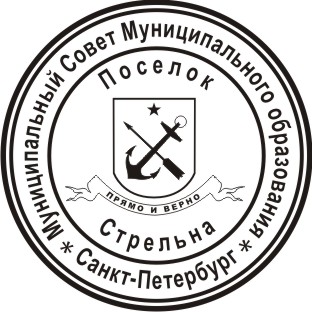 МУНИЦИПАЛЬНЫЙ СОВЕТ ВНУТРИГОРОДСКОГО МУНИЦИПАЛЬНОГО ОБРАЗОВАНИЯ ГОРОДА ФЕДЕРАЛЬНОГО ЗНАЧЕНИЯ САНКТ-ПЕТЕРБУРГА ПОСЕЛОК СТРЕЛЬНА VI СОЗЫВА                                                                    РЕШЕНИЕ от 18 апреля 2023 года                                                                                                      № 14О внесении изменений в решение МС МО пос. Стрельна от 18.05.2021 № 27 «Об утверждении Положения о порядке увольнения (освобождения от должности) лиц, замещающих муниципальные должности в Муниципальном Совете Муниципального образования поселок Стрельна в связи с утратой доверия» В связи с допущенной технической ошибкой, в соответствии с Федеральным законом от 25.12.2008 № 273-ФЗ «О противодействии коррупции», Федеральным законом от 06.10.2003 № 131-ФЗ «Об общих принципах организации местного самоуправления в Российской Федерации», Законом Санкт-Петербурга от 23.09.2009 № 420-79 «Об организации местного самоуправления в Санкт-Петербурге», МУНИЦИПАЛЬНЫЙ СОВЕТРЕШИЛ:Внести в Положение о порядке увольнения (освобождения от должности) лиц, замещающих муниципальные должности в Муниципальном Совете Муниципального образования поселок Стрельна в связи с утратой доверия, утвержденное решением МС МО пос. Стрельна от 18.05.2021 № 27 «Об утверждении Положения о порядке увольнения (освобождения от должности) лиц, замещающих муниципальные должности в Муниципальном Совете Муниципального образования поселок Стрельна в связи с утратой доверия» (далее- Положение) следующие изменения и дополнения: Пункт 9 изложить в следующей редакции:«9. Решение представительного органа муниципального образования о досрочном прекращении полномочий депутата представительного органа муниципального образования принимается не позднее чем через 30 дней со дня появления основания для досрочного прекращения полномочий, а если это основание появилось в период между сессиями представительного органа муниципального образования, - не позднее чем через три месяца со дня появления такого основания.В случае обращения высшего должностного лица субъекта Российской Федерации (руководителя высшего исполнительного органа государственной власти субъекта Российской Федерации) с заявлением о досрочном прекращении полномочий депутата представительного органа муниципального образования днем появления основания для досрочного прекращения полномочий является день поступления в представительный орган муниципального образования данного заявления.».Во втором абзаце пункта 7 Положения слова «указанной в пункте 8 настоящего Положения,» исключить.2. Контроль за исполнением настоящего решения возложить на Главу Муниципального образования поселок Стрельна Беленкова Валерия Николаевича.3. Настоящее решение вступает в силу  с момента  официального опубликования (обнародования). Глава Муниципального образования,исполняющий полномочияпредседателя Муниципального Совета                                                               В.Н. Беленков